2023-2024 EĞİTİM ÖĞRETİM YILI ÇORUM ŞEHİT OSMAN ARSLAN PROJE KIZ ANADOLU İHL10.SINIFLAR ARAPÇA DERSİ 2.DÖNEM 1.YAZILI SINAVISüre 40 dakika, her bir doğru cevap 10 puandır.Başarılar dilerim, Allah yardımcınız olsun… Ramazan SUArapça Öğretmeni1.   نَحْنُ - أَنْتِ - أنا - هي - هو.......... يَعْمَلَانِ فِي الْمُسْتَشْفَىCümlede boş bırakılan yeri yukarıda verilen kelimelerden uygun olanıyla doldurunuz.2.   أَرْبَعَةُ أَقْلَام - أَرْبَعُ أَقْلَام - ثَلَاثَةُ قَلَم - أَرْبَعَةُ سَاعَاتÜstte verilen ifadelerden resme en uygun olanını yazınız.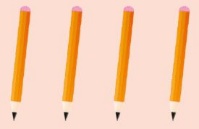 …………………………………….…………………3.   Aşağıdaki Arapça kelimelerin Türkçe karşılıklarını yazınız.اَلْفُصُول ......................... اَلرَّبِيع ...........................اَلْخَرِيف .........................اَلشِّتَاء ............................اَلصَّيْف ..........................4.   اِفْتَحْ بَابَ الصَّفِّ مِنْ فَضْلِكÜstte verilen cümlenin Türkçe anlamını yazınız.........................................................................5.   نِهَايَةُ الْأُسْبُوع tamlamasının Türkçe anlamını yazınız..............................................................................6.   أُرِيدُ الْحَسَاءَ أوَّلًا وَبَعْدَهُ الْأُرْزَ والدَّجَاجَ مَعَ السَّلَطَةCümlede geçen yiyecek ve yemek isimlerini Arapça olarak yazınız....................................................................7.   يَذْهَبُ - إلَى - هُوَ - مَدْرَسَتِهVerilen kelimeleri kullanarak anlamlı bir cümle yazınız...........................................................................8.   Aşağıdaki Arapça kelimelerin Türkçe karşılıklarını yazınız.شُبَاط ......................... نِيسَان ......................أَيْلُول ........................حُزَيْرَان ....................تِشْرين الأَوَّل ............9.   هذا - هذان - هاتان............. الطَّالِبَتَانِ فِي ثَانَوِيَّةِ الْأَئِمَّةِ وَالْخُطَبَاءِCümlede boş bırakılan yeri yukarıda verilen kelimelerden uygun olanıyla doldurunuz.10.   Aşağıdaki Arapça kelimelerin Türkçe karşılıklarını yazınız.يَوْمُ الْخَمِيس ................ يَوْمُ السَّبْت .................يَوْمُ الْأَحَد ....................يَوْمُ الْجُمُعَة .................يَوْمُ الْإثْنَيْن .................